Улица.Дорогу, которая проходит по городу или населённому пункту, называют улицей. Она имеет проезжую часть, по которой движутся автомобили. Иногда проезжая часть разделяется полосой зелёных насаждений – бульваром на две части, две полосы движения.По краям проезжей части тянуться полоски, покрытые асфальтом, - это тротуары. По ним движутся пешеходы. Тротуар немного возвышается над проезжей частью; делается это для того, чтобы чётко определить границу между проезжей частью и тротуаром.На некоторых улицах, где особенно много пешеходов, тротуар отгораживают от проезжей части металлическими ограждениями – они предупреждают неожиданный выход пешеходов на проезжую часть, что очень опасно. Никто из пешеходов не имеет право перелезать через ограду.Улицы, по проезжей части которых машины идут в двух направлениях: по одной стороне в одном, а по другой – в обратном, называются улицами с двусторонним движением. Улицы, где движение происходит в одном направлении, называют улицами с односторонним движением.Есть улицы, которые идут параллельно друг другу, а есть улицы, которые пересекаются. Место их пересечения называется перекрёстком.Что такое улица?Где должен идти пешеход?Можно ли перелазить через металлические ограждения тротуара, чтобы перейти улицу?В каком направлении движутся машины по улице с двусторонним движением?Как называется место пересечения улиц?Мы – пешеходы.ПешеходВсех людей, которые передвигаются вдоль улицы пешком (к ним же приравниваются лица, ведущие велосипед), называют пешеходами.Больше всего по улицам и дорогам движется пешеходов. Даже водители, когда они выходят из машин, на какое – то время пополняют великую армию пешеходов. На протяжении многих веков пешеходы были предоставлены сами себе, о безопасности движения пешеходов, установить правила движения для них. Сейчас они введены во всех странах мира, каждый пешеход от мала до велика обязан их знать. Повторите с детьми.Основные правила для пешеходов.Пешеходы должны двигаться вдоль проезжей части по тротуарам или пешеходным дорожкам.Идти только по правой стороне тротуара.Если вы встретили знакомого, то для того, чтобы поговорить, отойдите с ним в сторону.Если вы идёте со своими друзьями, то не загораживайте дорогу, выстроившись в шеренгу по 3-4 человека.Когда ждёшь перехода, никогда не стой  на краю тротуара.Переходить улицу нужно в местах, где есть пешеходная дорожка.Переходить дорогу нужно на зелёный свет светофора, только после того, когда убедился, что машины успели затормозить и остановиться.Не переходить проезжую часть улицы наискосок, а только строго прямо.Перед тем как переходить дорогу, нужно посмотреть налево, направо и убедившись, что транспорт достаточно далеко переходить дорогу.Маленьких детей при переходе улицы держат за руку.Двигаясь по переходу нужно внимательно, не останавливаясь, не мешая другим пешеходам,  не придерживаясь правой стороны.Ожидать маршрутный транспорт нужно на специально оборудованных местах – остановках.Не расталкивайте прохожих, спеша к автобусу.Нельзя играть рядом с проезжей частью или на ней.Нельзя выходить на дорогу из-за стоящего транспорта или из-за кустов.Нельзя появляться внезапно перед близко идущим транспортом.Всегда помните, что от вашего поведения на улице зависит не только ваша жизнь, но и безопасность окружающих.Как называют людей идущих вдоль улицы?Для кого предназначен тротуар?По какой стороне тротуара можно идти? Почему?Где пешеходы обязаны переходить улицу наискосок?Где нужно ожидать маршрутный транспорт?Почему нельзя появляться внезапно перед близко идущим транспортом?Почему нельзя играть рядом с проезжей частью или на ней?Мы и транспорт.ТранспортСлово «транспорт» ввёл в русский язык царь Пётр Первый. Когда он составлял в 1720 году первый российский Морской устав (правила для военных моряков), то назвал «транспортами» корабли для перевозки грузов. Царь позаимствовал это слово из немецкого языка. А немцы давным-давно взяли его из латинского, на котором разговаривали древние римляне. Оно означало – «переносить», «перемещать». Слово быстро прижилось у нас, его уже никто не считает чужим. Правда, значение его со временем изменилось. Транспортом мы теперь называем не только грузовые корабли, но и другую технику для перевозки грузов и пассажиров.Транспорт бывает водный, воздушный, наземный (железнодорожный, автомобильный). Легковые машины, автобусы, грузовики мы каждый день видим на улицах. И не просто видим – мы переходим через дороги, по которым они мчатся, ездим в них. Когда люди едут в транспорте – они называются пассажирами. Повторите с детьми.Основные правила для пассажиров.Ожидать маршрутный транспорт нужно на специально оборудованных местах – остановках.Когда ждёшь транспорт не стой на самом краю тротуара: можно оступиться или зимой поскользнуться и попасть под колесо.Входить в общественный транспорт и выходить из передней.Во время движения двери трогать руками нельзя, пока их не откроет сам водитель.Войдя, не забывай о тех, кто идёт после тебя, веди себя корректно и спокойно.Если ты сидишь – уступи место человеку старше тебя. Мальчики всегда уступают место девочкам.Не забывай, что вокруг тебя стоят и сидят пассажиры. Не кричи, разговаривая с другом, не хохочи громко, не размахивай руками, не вставай на сиденье ногами, не жуй мороженое или пирожки – ты можешь запачкать окружающих.Во время движения не вставай с места и не передвигайся по салону автобуса. При резком повороте или внезапной остановке можно упасть и удариться.Не высовывай голову или руку из окна. Проходящий мимо транспорт может задеть тебя, что вызовет серьёзную травму.Нельзя разговаривать и отвлекать водителя во время движения.Выйдя из автобуса, нужно дойти до пешеходного перехода и только там переходить улицу.Спросите у детей:Какие виды транспорта ты знаешь?Почему нельзя стоять на краю тротуара, когда, ожидаешь транспорт?Где ожидают маршрутный транспорт?Можно ли разговаривать с водителем во время движения?Разрешено ли ходить по автобусу, когда он едет?Почему нельзя становиться ногами на сиденье?Можно ли в автобусе громко разговаривать, кричать, махать руками, есть мороженое? Можно ли трогать двери автобуса во время движения?Правила поведения присезонных изменениях погоды.Внимание!  Наступила  зима…Выпал снег и всё вокруг изменилось. И деревья, и дома, и дороги. Все радуются приходу зимы. Можно поиграть в снежки, слепить снежную бабу, покататься на санках и лыжах.Мороз и солнце – день чудесный! Но ...Зимой существует опасность получить травму во время гололёда. Поэтому ступать нужно на всю стопу, идя мелкими шагами, не торопясь, ноги слегка расслабить в коленях.Дороги стали скользкими, нужно быть осторожными при их переходе – можно упасть.Водителю трудно остановить машину, а при резком торможении её может занести на тротуар.Когда идёт снег поднятые воротники, большие капюшоны, закрывающие лицо, запотевшие очки, глубоко надвинутая шапка, слишком высокий воротник – всё это сковывают движение и  мешают пешеходам осматривать дорогу. Из-за этого можно не заметить приближающуюся машину.Стёкла машин залеплены снегом и водителю плохо видно пешеходов и светофор.Не играй в снежки на тротуарах и проезжей части улицы, дорогах.Не катайся на санках, лыжах и коньках на тротуарах, около дороги или на ней.Не цепляйся за бампер проезжающей мимо машины. От вашего поведения на улице зависит не только ваша жизнь, но и безопасность окружающих.Какие меры предосторожности надо соблюдать при гололёде?Почему водителю трудно остановить машину?Где нужно играть, кататься на лыжах и санках?Почему нельзя цепляться за бампер машины?Правила поведения при сезонных изменениях погоды.В пасмурный дождливый деньповышается опасность для водителей и пешеходов. В такую погоду водителям плохо видно пешеходов и пешеходам плохо видно, стоит или движется машина.Во время дождя надо быть очень осторожным, так как дорога становится мокрой и скользкой, можно упасть. А машине трудно затормозить.Когда идёт дождь поток воды по стеклу машины, забрызганные стёкла грязью ухудшают видимость, поэтому водителю плохо видно людей и светофор. Да и зонты, большие капюшоны, закрывающие лицо, запотевшие очки, глубоко надвинутая шапка, слишком высокий воротник – всё это сковывает движение и мешает пешеходам осматривать дорогу. Из-за этого можно не заметить приближающуюся машину.Надо быть очень осторожным!Внимательно осматривать, и не спеша переходить дорогу!Почему надо быть особенно осторожным, переходя дорогу в дождь?Почему в дождливую погоду водителю плохо видно дорогу и светофор?Почему в дождливую погоду водителю трудно затормозить?Что мешает пешеходам осматривать дорогу во время дождя?Перекрёсток.ПерекрестокПерекрёсток – место, где пересекаются улицы. В зависимости от числа пересекающихся улиц и угла их пересечения перекрёстки бывают: четырёхсторонние (крестообразные и  Х- образные), трёхсторонние (Т – образные  и  У – образные), многосторонние (от которых отходит более 4-х улиц)Каждый перекрёсток имеет свои границы; чтобы определить их, необходимо мысленно соединить углы домов, выходящих на перекрёсток. Часть улицы, расположенной между двумя перекрёстками, называется кварталом. Перекрёсток, который занимает большую территорию и где пересекаются или берут начало несколько улиц, называется площадью.Перекрёстки бывают регулируемые и нерегулируемые, то есть со светом и без него.В некоторых местах устанавливают и специальные светофоры для пешеходов. Загорается красная стоящая фигурка – стой. Загорелся идущий зелёный человечек – иди.Нерегулируемые перекрёстки надо переходить под знаком «пешеходный переход» по «зебре», по подземному (наземному) пешеходному переходу.Если на перекрёстке вдруг сломался светофор, движением начинает руководить сотрудник ГИБДД – регулировщик. У него в руках полосатый жезл, которым он подаёт команды. И даже когда светофор загорится, и водители, и пешеходы должны подчиняться только командам регулировщика. Пока он на перекрёстке, он – самый главный. Так предписывают правила дорожного движения.Спросите у детей:Как называется место, где пересекаются улицы?Как называется место, где пересекаются и берут начало несколько улиц?Какие бывают перекрёстки?Как переходить регулируемый перекрёсток?Как переходить нерегулируемый перекрёсток?Кто руководит нерегулируемым перекрёстком?На светофоре горит зелёный свет, а регулировщик запрещает переход. Как ты поступишь?Светофор.СветофорСветофор – лучший друг перехода. С его помощью дорогу переходить гораздо легче и безопаснее. О том, что означают сигналы светофоры, кратко и понятно написал поэт Сергей Михалков:Если свет зажёгся красный,Значит, двигаться опасно.Свет зелёный говорит:«Проходите, путь открыт!»Жёлтый свет – предупрежденье:Жди сигнала для движенья.Бывают светофоры  и с одним «глазом» - жёлты. Обычно он постоянно мигает. Ставят такие светофоры на тех улицах, где нет очень сильного движения транспорта. Этот светофор предупреждает водителей – здесь пешеходы могут переходить улицу. Правда, сам пешеход должен быть на это переходе вдвойне осторожен – всякие у на бывают водители, и не каждый снижает скорость перед таким светофором.В некоторых местах устанавливают и специальные светофоры для пешеходов. Загорается красная стоящая фигурка – стой.  Загорелся идущий зелёный человечек – иди.Если на перекрёстке вдруг сломался светофор, движением начинает руководить сотрудник ГИБДД – регулировщик. У него в руках полосатый жезл, которым он подаёт команды. И даже когда светофор загорится, и водители, и пешеходы должны подчиняться только командам регулировщика. Пока он на перекрёстке, он – самый главный. Так предписывают правила дорожного движения.Как называется прибор, регулирующий движение на улице?О чём говорит кранный сигнал светофора? Жёлтый? Зелёный?Чем опасна дорога, где стоит светофор с одни (жёлтым) «глазом»?Что вы знаете о специальном светофоре для пешеходов?Кто регулирует движение, если светофор не работает?                           Пешеходный переход.Пешеходный переход - это дорожная разметка для пешеходов. Его обозначают на асфальте белыми широкими полосками, которые идут поперек дороги. Эти полоски называют «зеброй».                                                                                                                                                                                                                                                                                                                                                                                                                                                                                                                                                                                                                                                                                                                                                                                                                                                                                                                                                                                                                                                                                                                                                                                                                                                                                                                                                                                                                                                                                                                                                                                                                                                                                                                                                                                                                                                                                                                                                                                                                                                                                                                                                                                                                                                                                                                                                                                                                                                                                                                                                                                                                                                                                                                                                                                                                                                                                                                                                                                                                                                                                                                                                                                                                                                                                                                                                                                                                                                                                                                                                                                                                                                                                                                                                                                                                                                                                                                                                                                                                                                                                                                                                                                                                                                                                                                                                                                                                                                                                                                                                  Дороги, с интенсивным движением транспорта, нужно переходить по подземному переходу.  Переходить дорогу надо только по пешеходному переходу и только на зеленый свет светофора.Ни в коем случае не переходить улицу на красный свет, даже если кажется, что машин поблизости нет.Когда зажегся зеленый свет, сначала посмотри – все ли машины успели затормозить и остановиться. А потом только переходи улицу.Не выбегай на мостовую – улицу надо переходить спокойно. И лучше это делать вместе с группой других пешеходов.Перед тем как переходить дорогу, нужно посмотреть налево, направо и убедившись, что транспорт достаточно далеко переходить дорогу.Маленьких детей при переходе улицы держат за руку.Двигаться по переходу нужно внимательно, не останавливаясь, не мешая другим пешеходам, придерживаясь правой стороны.Всегда помните, что от вашего поведения на улице зависит не только ваша жизнь, но и безопасность окружающих.Где пешеходы должны переходить улицу?Как называется место, где можно переходить улицу?Как нужно двигаться по пешеходному переходу?На какой сигнал  светофора надо переходить улицу?Можно ли переходить улицу на красный свет, если рядом нет машин?Дорожные знаки.            По улицам и дорогам движется много машин, и переходить улицу в неположенных местах, где захочется, очень опасно. Со стороны может показаться, что на улице царит полный беспорядок: по проезжей части едут автобусы, машины. На тротуарах полно спешащих людей. Но на самом деле все движение на улице происходит по строгим правилам – правилам дорожного движения.        На улицах много разных дорожных знаков. Дорожные знаки – лучшие друзья водителей и пешеходов. Дорожные знаки рассказывают о том, какова дорога, как надо ехать, что разрешается и чего нельзя делать. Дорожные знаки должны быть заметны издалека, поэтому они окрашены в яркие цвета.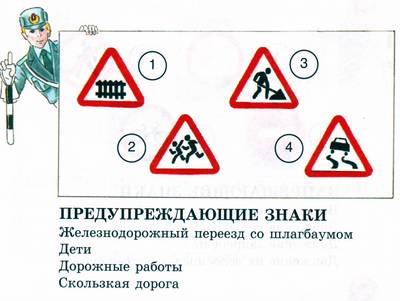 Белые треугольники с красной каймой – это знаки предупреждающие. Они рассказывают о возможной опасности или о том, что водителю надо быть особо внимательным.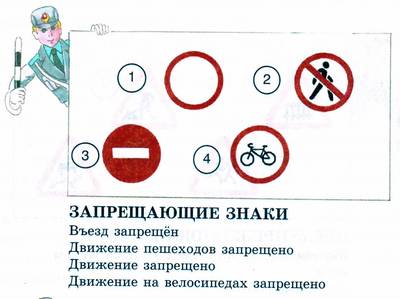 Белые или синие круги с красной каймой – это знаки запрещающие. Они могут запрещать движение каких-либо видов транспорта, не разрешать въезд автомобилей куда-нибудь, запрещать им стоянку.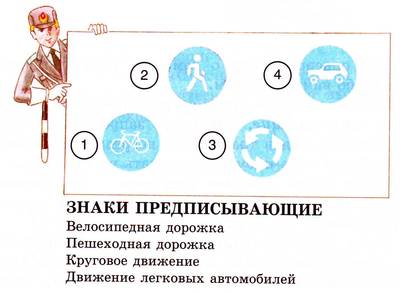 Синие круги с белым рисунком – это знаки предписывающие.Они сообщают, кому и в какую сторону можно двигаться, определяют скорость.Синие прямоугольники с различными рисунками – это указательные знаки и знаки сервиса (обслуживание машин и услуги для водителя). Они подсказывают, где можно перейти улицу, где остановка транспорта, где находится медпункт или бензоколонка.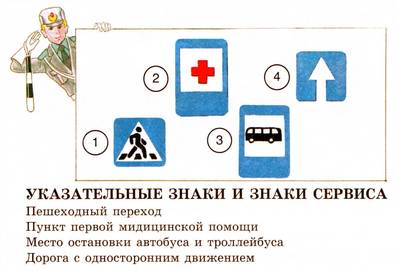 Какой цвет присутствует на запрещающих знаках?О чем говорят предписывающие знаки?Какие знаки рассказывают о возможной опасности или о том, чточто водителю надо быть особо внимательным?По каким знакам можно определить, где находится больница, автобусная остановка?Какие знаки сервиса ты знаешь?« Минутка» в детском саду.Сигналы регулировщика.           Если на перекрестке вдруг сломался светофор, движением начинает руководить сотрудник ГИБДД – регулировщик. У него в руках полосатый жезл, которым он подает команды. И даже когда светофор загорится, и водители, и пешеходы должны подчиняться только командам регулировщика. Пака он на перекрестке, он – самый главный. Так предписывают правила дорожного движения.        Милиционер то поднимает жезл вверх, то опускает вниз, то отводит в сторону, поворачиваясь к нам лицом, спиной или боком. Посмотрим, что означают все эти движения.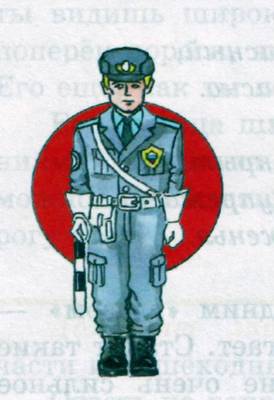 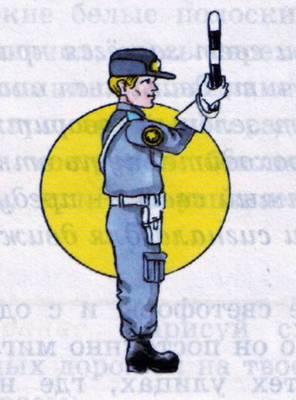 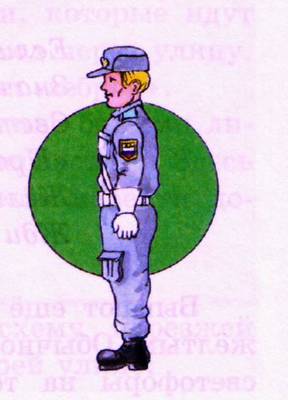 Регулировщик повернулся к транспорту спиной           или   грудью – проезд закрыт.Милиционер поднимает жезл вверх – «внимание!».Милиционер поднял жезл, сам повернулся к транспорту боком, затем взмахнул жезлом перед грудью. Машины поехали. Значит, если регулировщик стоит боком к транспорту или пешеходам, можно идти, ехать.Какому сигналу светофора соответствует положение регулировщика, когда он  повернулся к транспорту спиной                  или   грудью?На светофоре горит зеленый свет, а регулировщик запрещает переход. Как ты поступишь?Какому сигналу светофора соответствует положение регулировщика, когда он  поднимает жезл вверх?« Минутка» в детском саду.Если ты стал водителем.         Бывает так, что ты превращаешься из пешехода в водителя. Потому, что есть один вид транспорта, который близок и взрослым, и детям. Это – велосипед.           Изобрели его раньше, чем мотоцикл и автомобиль. Первые велосипеды сильно отличались от современных. Они были деревянными и больше напоминали самокат. Педалей у них не было. Ездок просто отталкивался от земли ногами, а потом поджимал их и ехал по инерции. Поэтому велосипеды называли «беговыми машинами». Шин и цепной передачи тоже еще не было – все это придумали гораздо позже.           Сегодня есть велосипеды на любой вкус – детские, женские, складные, дорожные, спортивные. Но правила одинаковы для всех велосипедистов.По дорогам, где ездят автомобили, разрешается ездить только с 14 лет.Ездить по тротуарам на велосипеде запрещено. По тротуарам разрешается ездить только малышам под присмотром взрослых.Нельзя ездить, не держась за руль хотя бы одной рукой.Перевозить пассажиров, кроме ребенка в возрасте до 7 лет на дополнительном сиденье, оборудованном надежными подножками.Если надо пересечь дорогу, сойди с велосипеда и, держа его  за руль, перейди по пешеходному переходу.Кататься на велосипеде лучше во дворе.Перед поездкой обязательно проверь, как работает тормоз и руль, хорошо ли накачены шины. Не забудь о звуковом сигнале – звонок должен быть звонким и отчетливым.Почему правила запрещают переезжать улицу на велосипеде?Можно ли катать друзей на багажнике или раме?Где можно ездить на велосипеде?Почему нельзя ездить, на велосипеде, не держась за руль?Можно ли ездить по тротуарам? Почему?Во  сколько лет можно ездить по дорогам на велосипеде?